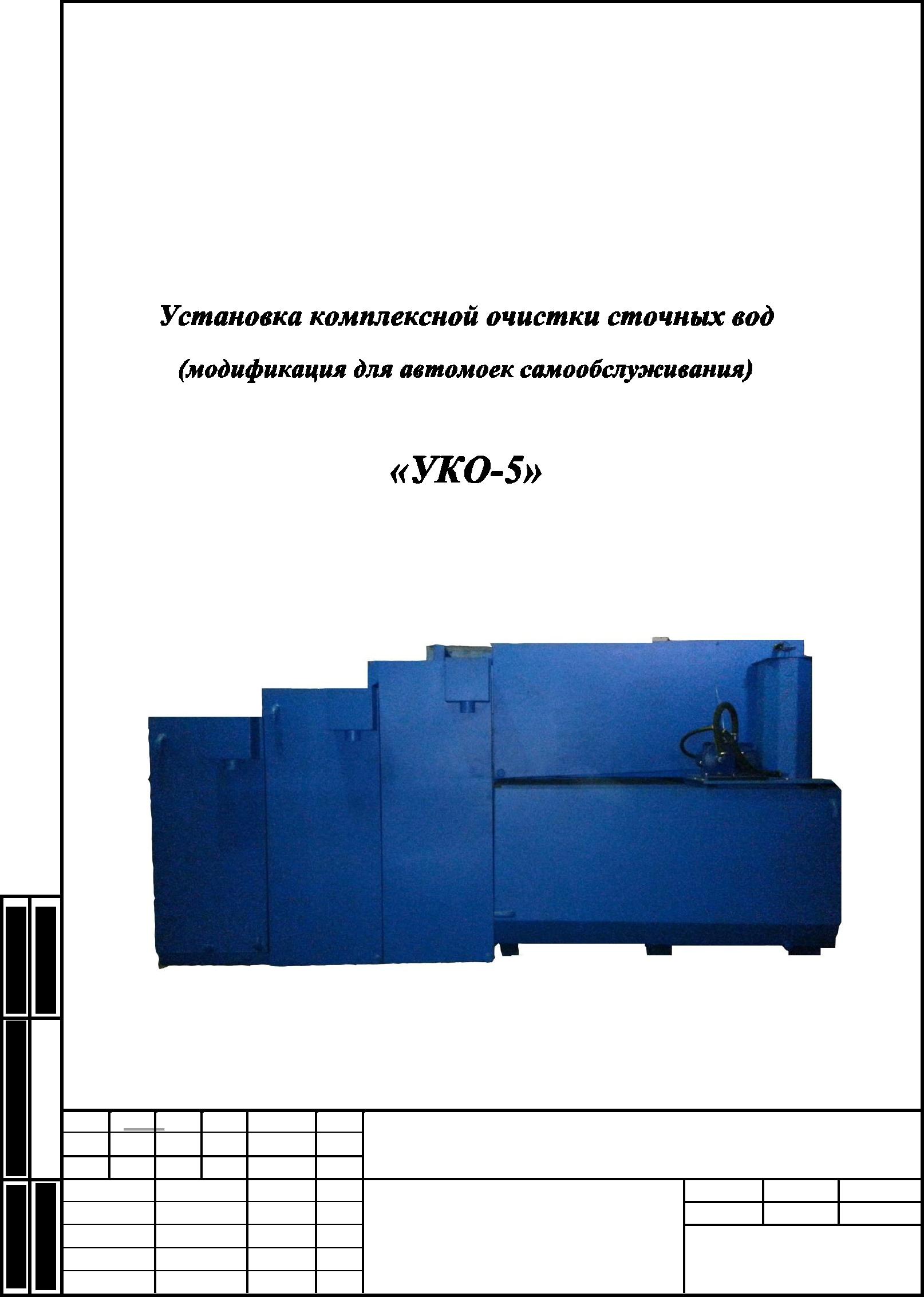 Введение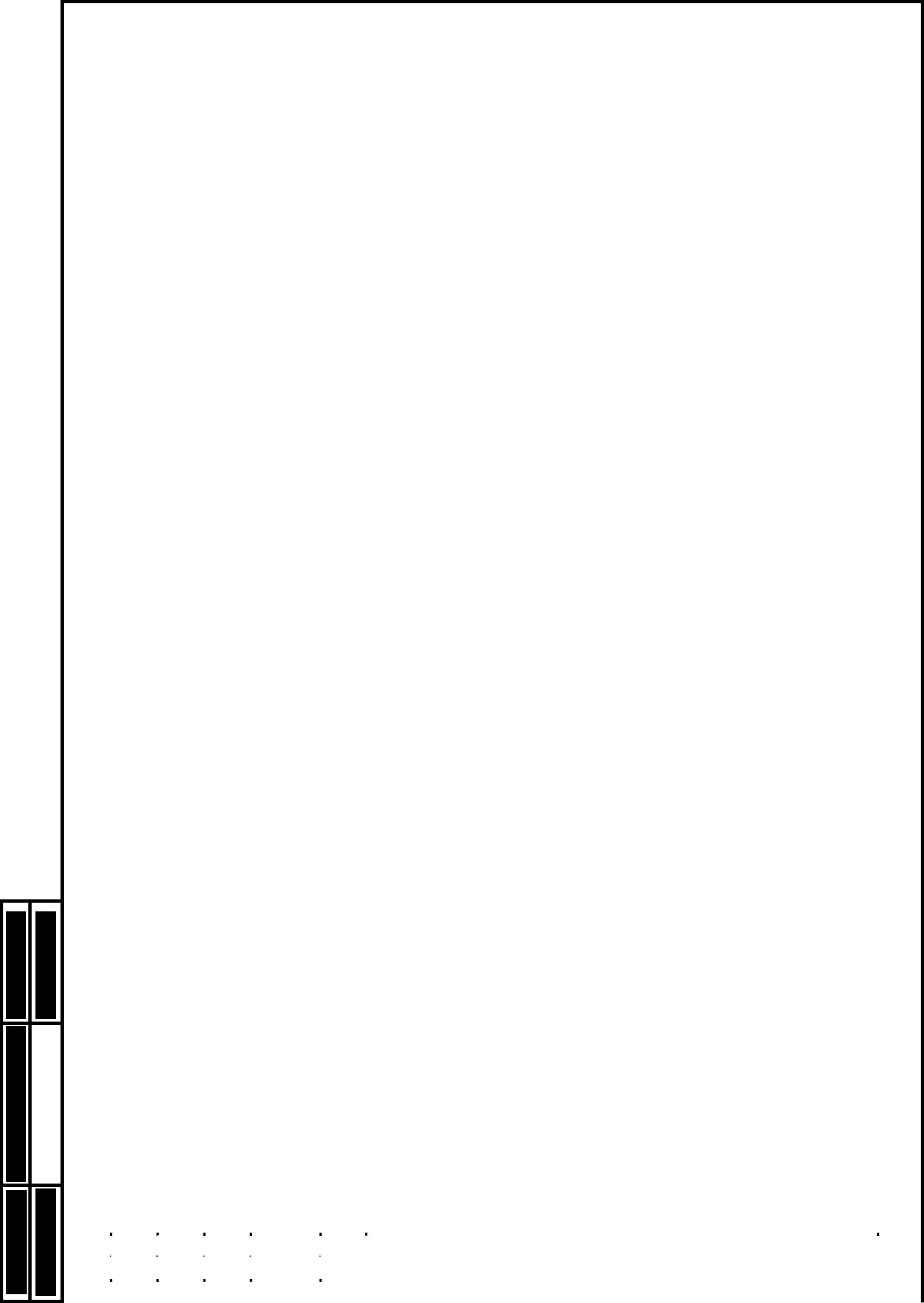 Настоящий паспорт предназначен для ознакомления с устройством, правилами мон-тажа и эксплуатации, соблюдение которых обеспечивает эффективную безопасную работу оборудования, а так же выполнение санитарных и экологических требований.СодержаниеПриложения:Приложение №1. Схемы привязки УКО. Габаритный чертеж. Применение тепловых камер для отстаивания сточных вод. Визуализация. Приложение №2. Сертификат соответствия. Приложение №3. Санитарно-эпидемиологическое заключение. Общие сведения Установка комплексной очистки сточных вод УКО от нефтепродуктов и взвешен-ных веществ является природоохранным объектом и предназначена для локальной очистки сточных вод автомоек, гаражей, сервисов технического обслуживания авто- и мототранспор-та, ливневых вод автотранспортных предприятий, автозаправочных станций и т.д. от нерас-творенных нефтепродуктов жиров и взвешенных веществ. Обязательным требованием при очистке сточных вод, содержащих жиры, ПАВы, другие органические загрязнения, является требование их дальнейшей обработки на сооруже-ниях биологической очистки. При очистке нефтесодержащих сточных вод рекомендуется проведение их после-дующей глубокой сорбционной очистки. Очистка сточных вод может осуществляться с применением различных химических реагентов (коагулянтов, флокулянтов) или без таковых в зависимости от типа очищаемых стоков и требований, предъявляемых к качеству их очистки. В зависимости от выбранной потребителем технологии обработки сточной воды, УКО может быть применена совместно с оборудованием для очистки, использующим другие методы (например, электрокоагуляцию, гальванокоагуляцию, нейтрализацию и др.). УКО предназначена для эксплуатации только в закрытых производственных поме-щениях, при температуре воздуха в помещении +5… +35 ºС и влажности 65% (при темпера-туре 20 ºС). На очистные сооружения серии «УКО» имеются: Сертификаты соответствия (Приложение №2); Санитарно-эпидемиологическое заключение (Приложение №3); Основные технические характеристики Номинальные параметры установок УКО* 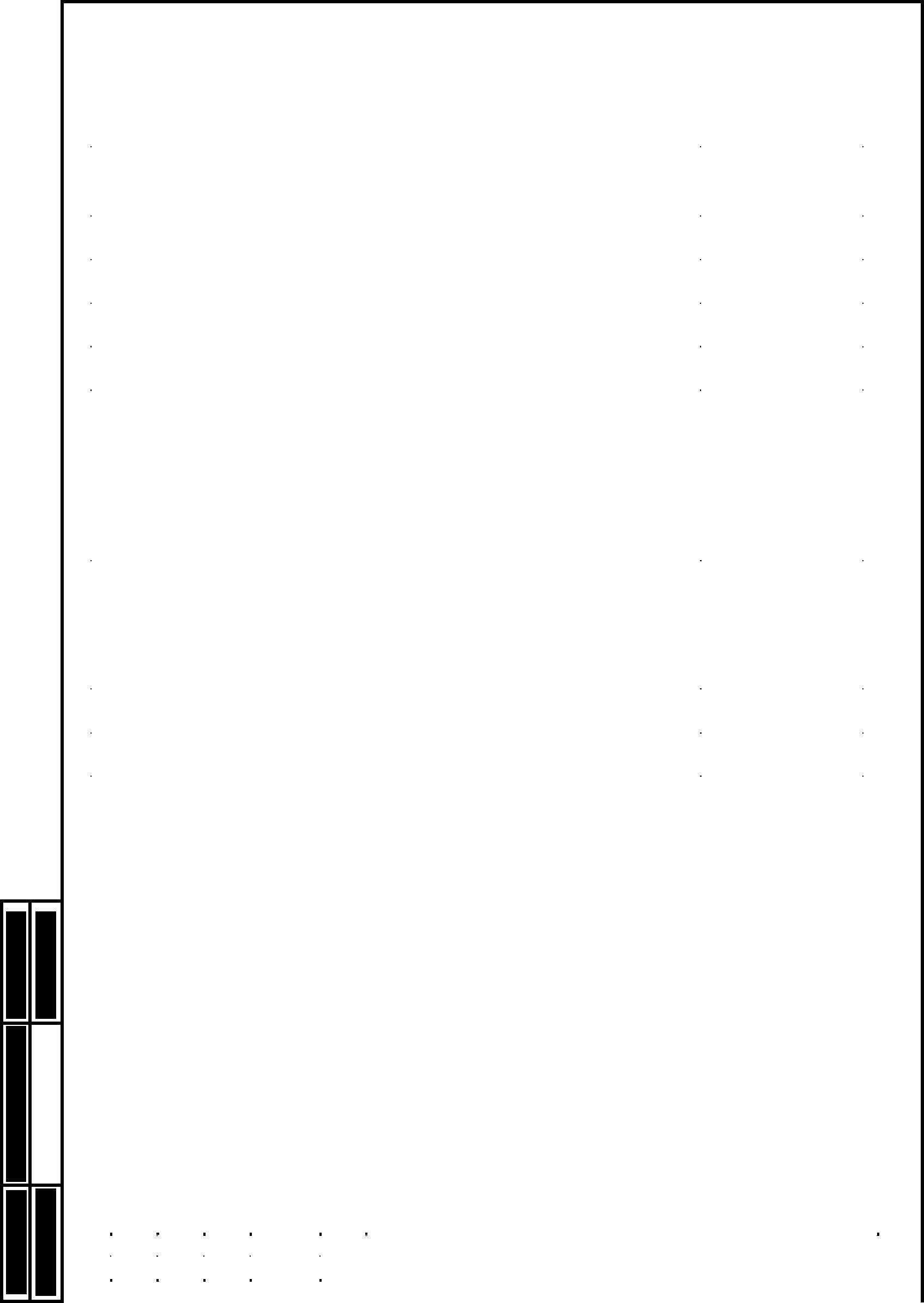 *Номинальные параметры могут быть изменены (по возможности) на основании ТЗ Заказчи-ка.Установка  изготовлена в  климатическом  исполнении  __УХЛ__  и категории  эксплуатации_3.1_ по ГОСТ 15150 - 69.Примечания:В паспорте не отражаются незначительные конструктивные изменения в изделиях, внесенные изготовителем после его подписания к выпуску, а также изменения по комплектующим изде-лиям и документации, поступающей с ними.Характеристика сточных вод Таблица 2.2.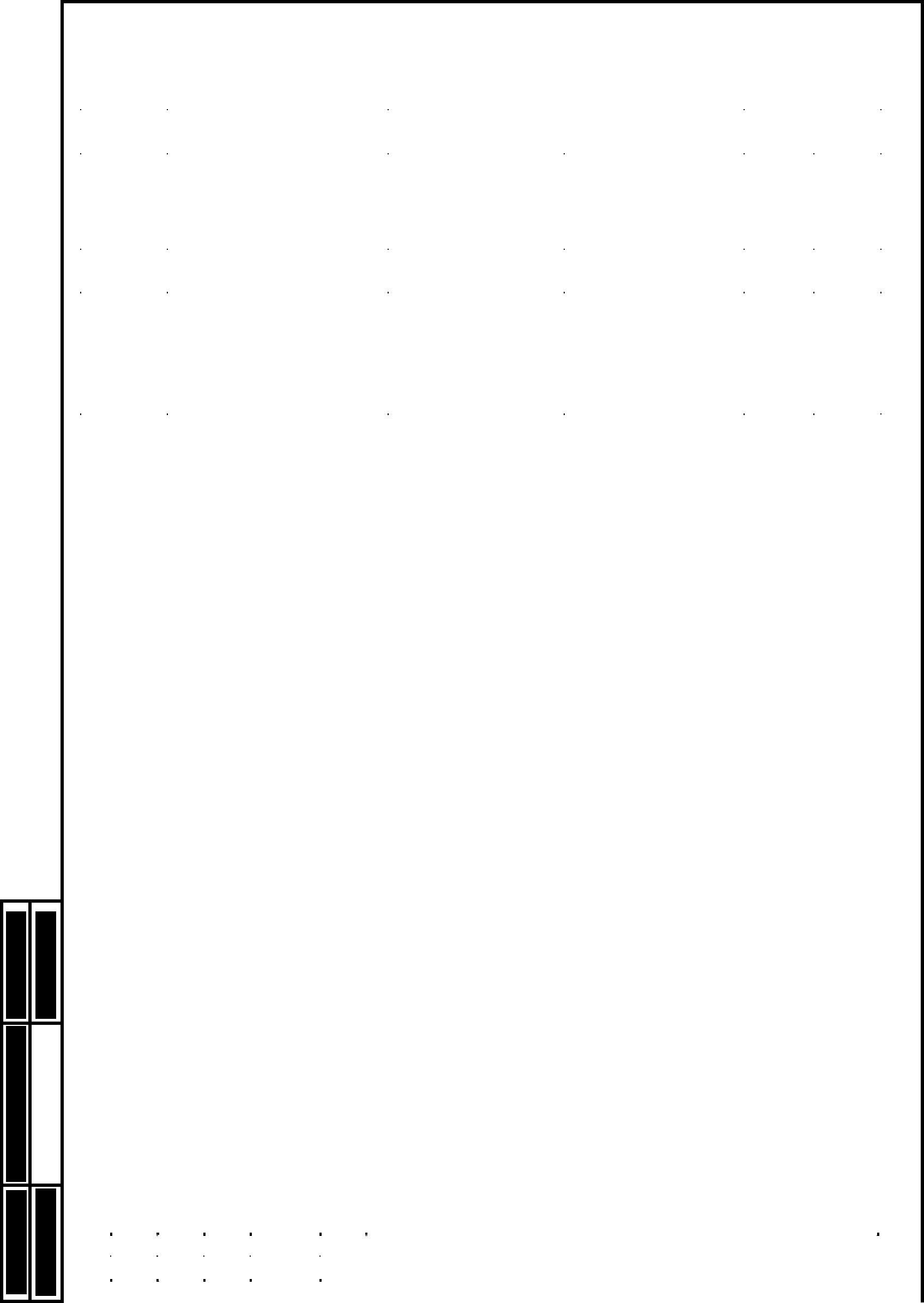 3.  Комплект поставкиСпецификация комплекта поставки может быть изменена, в зависимости от технических пока-зателей объекта и технического задания Заказчика.Описание и работа установки Принципиальная схема установки УКО приведена на рис. состав установки входят следующие аппараты: флотационная емкость и тонкослойный отстойник в сборе; фильтр механической очистки; фильтр сорбционный. 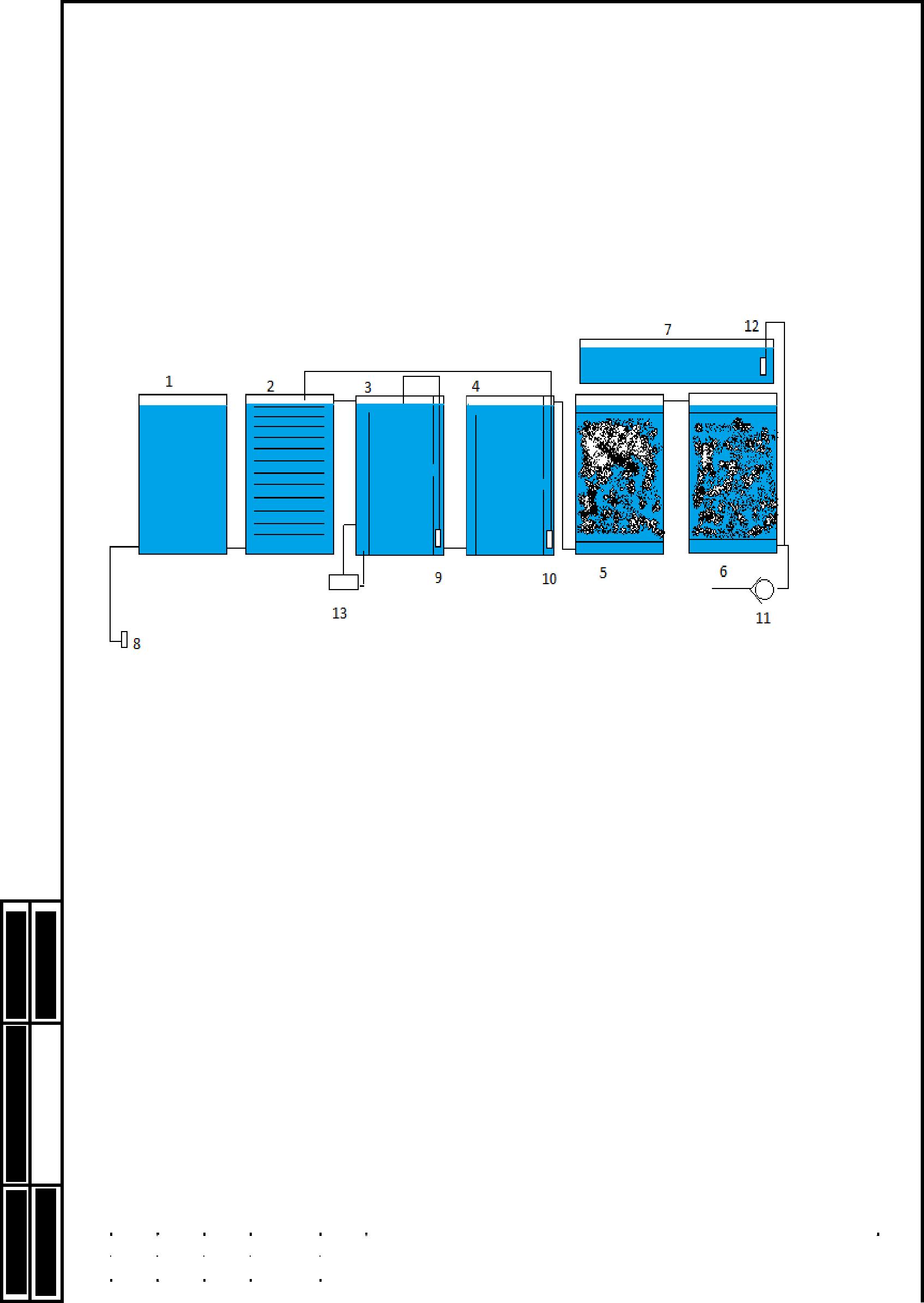 4.2. Работа установкиЗагрязненные сточные воды собираются в приямке. Загрязненная вода насосом подает ся в установку, где последовательно проходит различные стадии очистки. Первой стадией очистки сточных вод является флотация. Затем вода самотеком поступает в тонкослойный отстойник и далее в фильтр механической очистки. Выделившийся, при флотации нефтешлам накапливается в шламосборнике. Осветленная вода поступает на доочистку в блок механиче-ских и сорбционных фильтров и далее в накопительную емкость или на слив.Предварительно перед началом работы емкости аппаратуры должны быть залиты водой. В рабочем режиме погружной насос 8 забирает воду из приямка и подает ее во флотационную емкость 1. Дозировочные насосы подачи реагентов забирают раствор из канистр и вводят его в флотационные емкости 1,3,4. Технологический насос 13 забирает воду из флотатора 3 и через дроссели сбрасывает ее в установку, подпитывая воздухом. За счет флотации из воды удаляется шлам в виде пены. Крупная взвесь за счет коагуляции оседает на дно аппаратуры и тонкослой-ного отстойника 2, которая в последствии удаляется насосом удаления осадка. Отстоявшаяся в тонкослойном отстойнике вода поступает на фильтрацию в механический 5 и сорбционные 6 фильтры. Погружные насосы 9 и 10 забирают воду из флотаторов 3 и 4, промывая их сбрасы-вают воду в тонкослойный отстойник 2 и затем во флотатор 1 удаляя из них грязь. Сорбцион-ный фильтр 6 промывается погружным насосом 12 забирая воду из накопительного бака 7 и сбрасывает ее в отстойник с обратным клапаном 11.Привязка Габаритный чертеж и схема типовой привязки установки представлен в Приложении №1. УКО устанавливается в отдельном отапливаемом помещении с температурой воздуха не ниже +5 °С, защищенном от влаги. Помещение должно быть оборудовано вентиляцией и освещением. УКО устанавливается на ровный бетонный пол или металлическую площадку. 5.3. С передней стороны установки предусматривается зона обслуживания – не менее 0,8 м.Подача сточной воды в УКО осуществляется погружным либо надземным насосом, уста-новленным непосредственно в приемном резервуаре сточной воды. Применение реагентной обработки сточной воды предусматривается при высоких исход-ных концентрациях загрязнений, либо повышенных требованиях к степени очистки. Доза рас-твора хим. реагента (реагентов) устанавливается на основании технологических исследова-ний, либо при проведении пусконаладочных работ. Растворы реагентов подаются, как прави-ло, насосами-дозаторами. При использовании УКО для очистки других типов сточных вод руководствуются приня-той пользователем технологией очистки с соблюдением требований настоящего паспорта. Для сбора образующегося в процессе очистки флотошлама и осадка в непосредственной близости от флотатора следует установить накопитель шлама. Вывоза шлама из накопителя следует производить механизированным способом (спецавтотранспортом). Монтаж К монтажу УКО следует приступать после завершения общестроительных и отделочных работ в помещении во избежание повреждения оборудования, попадания мусора и грязи в ем-кости и электронасосное оборудование. Для перемещения и установки на рабочее место предусматривается грузоподъемное обо-рудование. 6.2.1. Перемещение оборудования производится либо краном, либо погрузчиком.УКО монтируется на специально подготовленное место (ровный бетонный пол, либо ме-таллическую площадку) на общей жесткой раме и выставляется по уровню с помощью метал-лических подкладок. При этом отклонение от горизонтальности крайних точек должно со-ставлять не более 5 мм. Правильность установки проверяется при заполнении емкости водой при приведении пусконаладочных работ. При монтаже не допускается деформация элементов установки, т. к. это может привести к его нестабильной работе. 6.5  Присоединение внешних трубопроводов производится согласно рабочей документации.6.6. Электрооборудование установок служит для их подключения к трехпроводной сети од-нофазного переменного тока с заземленной нейтралью напряжением 220 В, частотой 50 Гц.6.8. Подключение электропитания производится согласно правилам устройства электроуста-новок (ПУЭ).Подготовка к работе и запуск установки Перед запуском оборудование выдержать в теплом помещении в течение суток, во избежание образования конденсата и нарушения работы электрооборудования. Перед запуском установки убедиться в соответствии произведенных монтажных ра-бот требованиям настоящего паспорта. Проверить надежность крепления основных узлов и агрегатов, исправность меха-низма шламоудаления флотатора. Залить флотатор чистой водой. В отдельных случаях допускается при первоначаль-ном пуске флотатора заливать сточную воду. Включить подающий насос и отрегулировать его производительность в пределах 3,6…4,4 м3/час. Необходимость применения хим. реагента определяется значениями концентраций загрязнений сточных вод и требованиями к качеству очищенной воды. Дальнейшее включение (отключение) насосного агрегата осуществляется в автома-тическом режиме при помощи блока автоматического управления, в зависимости от количе-ства стоков, подаваемых во флотатор погружным насосом. Перед транспортировкой флотатора с целью перемещения на другое место эксплуа-тации, либо перед длительной остановкой следует слить воду из всех емкостей установки. Указания по безопасности 8.1.Установки УКО по требованиям безопасности соответствуют ГОСТ 12.2.026.0 - 77 и «Правилам устройства электроустановок» (ПУЭ).8.2. К монтажу и эксплуатации установок должны допускаться только квалифициро-ванные механики, знающие конструкцию установки и обладающие определенным опытом по ее обслуживанию.8.3.С целью безопасной работы установки предусмотрено:ограждение вращающихся частей электродвигателя и насоса; в случае необходимости, работа установки может быть остановлена путем нажатия кнопки «Стоп», установленной в удобном для эксплуатации месте. К  управлению установкой допускается обслуживающий персонал не моложе 18 лет, прошедший медицинский осмотр, изучивший настоящее руководство по экс-плуатации и прошедший инструкцию по технике безопасности, а также стажировку по безопасным приемам работы.8.5.Обслуживающий персонал  обязан:знать устройство и назначение органов управления и настройки установки ; уметь определять неисправности установки; содержать в чистоте рабочую зону; иметь необходимые инструменты и материалы для уборки рабочей зоны, чистки и регулировки узлов установки. Перед началом работы проверить: наличие и надежность крепления ограждений состояние изоляции проводов ; наличие заземления; освещенность и чистоту рабочей зоны, а также отсутствие посторонних предметов на установке и в рабочей зоне. ВНИМАНИЕ !При необходимости чистки или регулировки установки во время работы все опе-рации, связанные с движущимися деталями, производить только после выключения установки.Для проведения ремонта и чистки обесточить установку и рядом с пусковой кноп-кой вывесить табличку « Не включать ! Работают люди ».ЗАПРЕЩАЕТСЯ:работать на установке без подпитки ее водой; включать незаполненную водой установку; работать при снятых ограждениях; оставлять установку на длительное время без присмотра; допускать к работе посторонних лиц; работать при наличии неисправностей; работать при отсутствии заземления; производить чистку, смазку, и ремонтные работы на работающем оборудовании. ВНИМАНИЕ!Запрещается пуск насоса не заполненного водой. Насос допускает работу на за-крытой задвижке на нагнетание не более 3 минут.8.7. Администрация предприятия, эксплуатирующего установку, должна контролиро-вать соблюдение установленных правил техники безопасности и принимать меры к устранению всего, что может вызвать несчастные случаи.Электробезопасность.Оборудование должно быть заземлено, подключение электропитания выполнить в соответствии с Правилами устройства электроустановок (ПУЭ). Все ремонтные работы производить только при отключенном электропитании. После проведения монтажных или ремонтных работ к эксплуатации оборудо-вания приступать только после проведения испытаний по электробезопасности (из-мерение: сопротивления между заземляющим болтом и любой металлической нето-коведущей частью оборудования; сопротивления изоляции между токоведущими цепями и корпусом оборудования; испытание изоляции токоведущих цепей на про-бой). Категорически запрещается эксплуатация оборудования без заземления. При аварийном отключении установки ее необходимо обесточить, выдернув вилку из розетки. Техническое обслуживание и ремонт Ежедневное техническое обслуживание включает: Визуальный контроль состояния электропроводки и заземления; возможных утечек по стыкам, фланцам, резьбовым соединениям; контроль давления в сатураторе по манометру; Контроль надежности крепления узлов и деталей установки на корпусе; Контроль степени засорения фильтров; Проверку степени нагрева корпусов электродвигателей насосов контактным термометром; температура не должна превышать 80С; 9.2. Ежемесячное техническое обслуживание включает:очистку электродов датчика уровней; проверку крепления оборудования на общей раме; промывку полостей всех емкостей; 9.3. Техническое обслуживание электронасосных агрегатов проводить в соот-ветствии с требованиями технических паспортов на эти изделия.9.4. Перед запуском оборудования после длительных перерывов в работе, провести промывку емкостей и фильтров.9.5. При эксплуатации установки в соответствии с требованиями, изложен-ными в предыдущих разделах межремонтный цикл равен 1,5 годам при непрерывной ра-боте.9.6.	Типовые работы выполняемые при плановых ремонтах.Осмотр:наружный осмотр без разборки аппаратов для выявления дефектов; проверка герметичности фланцевых соединений; регулировочные работы. Текущий ремонт:частичная разборка узлов агрегатов, проверка технического состояния, смазка подшипни-ков качения; замена изношенных деталей; выявление деталей, требующих замены или восстановление при ближайшем плановом ремонте. Средний ремонт:работы, проводимые при текущем ремонте; чистка и окраска наружных и внутренних поверхностей водостойкой краской; замена изношенных деталей. Капитальный ремонт:работы, выполняемые при среднем ремонте; очистка деталей их разбраковка с выявлением дефектов и способов ремонта; составление дефектной ведомости; восстановление или замена изношенных деталей; окраска установки; проверка работы. Гарантийные обязательства Гарантийный срок эксплуатации установки типа УКО составляет 12 месяцев с даты покупки.ООО «Унисервис» гарантирует: а) соответствие технических характеристик установки данным, приведѐнным в разделе 2 настоящего паспорта;б) безотказную работу установки при условии правильной эксплуатации, транспортирования и хранения;в) устранение в кратчайший технически возможный срок неполадок, а также замену деталей из ремонтного ЗИП.Гарантийному ремонту не подлежат установки: с неисправностями, возникшими по причине неправильного подключения к электросети, работы без воды, отсутствия надлежащей защиты, неправильно выполненного монтажа, небрежного обращения; при наличии механических повреждений; отремонтированные или разобранные покупателем в течение гарантийнного срока; при неправильном выборе установки. Замена деталей из комплекта ЗИП не является причиной для рекламации.Реквизиты изготовителя:ООО «Унисервис» 109651 г. Москва, ул .Иловайская, д. 4, т.664-04-37.11.Свидетельство о приемкеУстановка комплексной очистки сточных вод _______________ УКО _____________заводской номер ______________ соответствует техническим условиям___________________ и признана годной для эксплуатации.Дата выпуска _____________________________________________________________________________________________( подпись лица ответственного за приемку)М.П.12. Сведения о консервацииУстановка УКО ______________________  заводской номер ____________________подвергнута консервации.Срок консервации    _______________   годДата консервации     _______________Вариант защиты В З - 1Категория условий хранения  - 5 по ГОСТ 15150 - 69Консервацию произвел    _______________________Оборудование после консервации принял   _______________________13.Свидетельство об упаковкеУстановка УКО _____________________ заводской номер  ________________________упакована__________________________________________________________________( наименование или шифр предприятия )согласно требованиям, предусмотренным конструкторской документацией.Дата упаковки  ______________________Упаковку произвел  ___________________Изделие после упаковки принял  _________________________Приложение № 1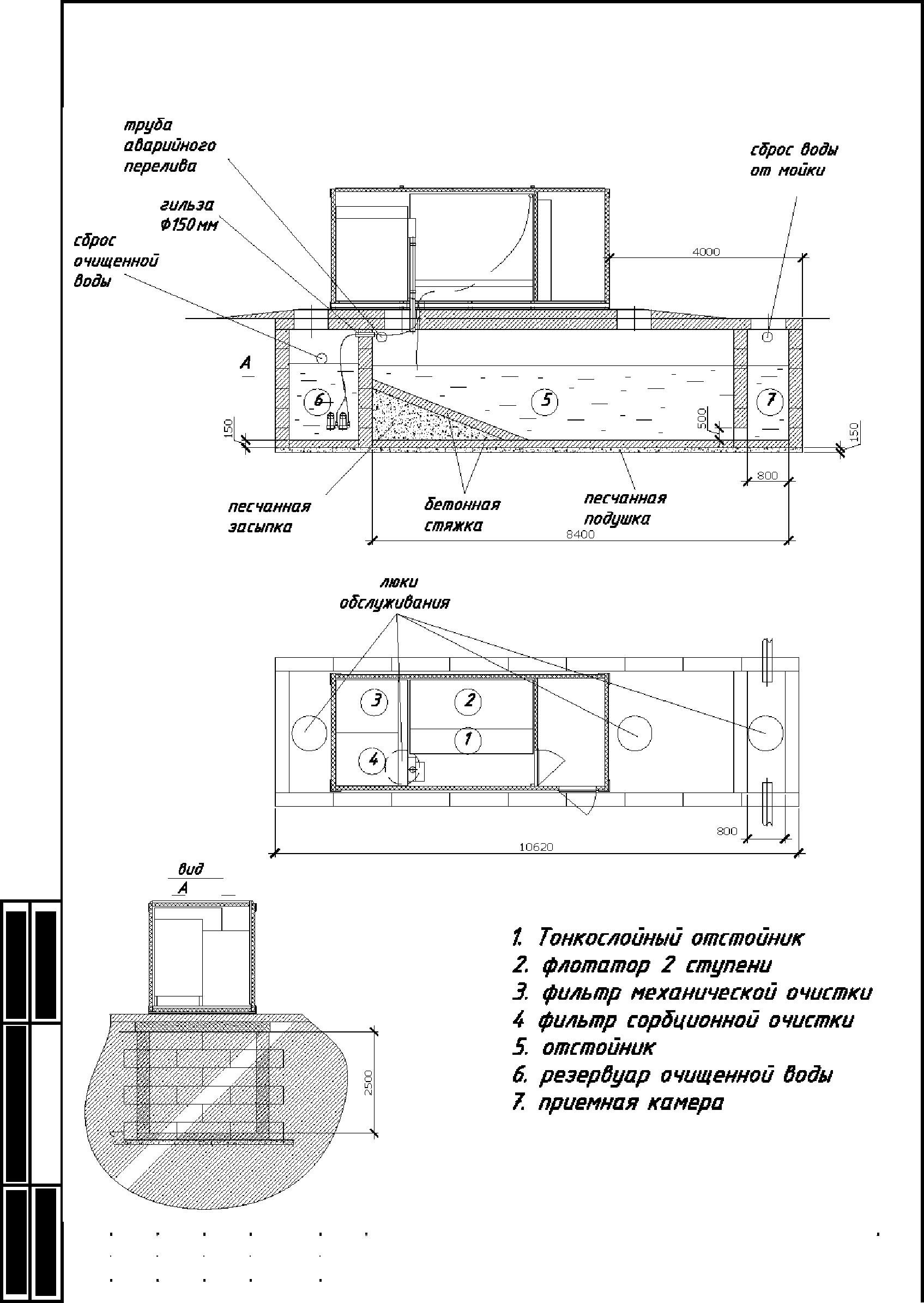 Схемы привязки УКО. Габаритный чертеж. Визуализация.Типовая схема №1Типовая схема №1.1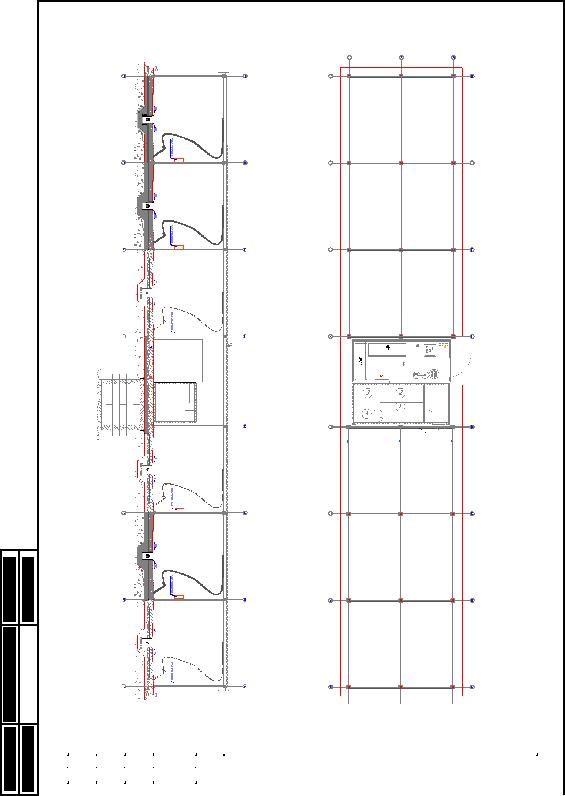 Типовая схема №2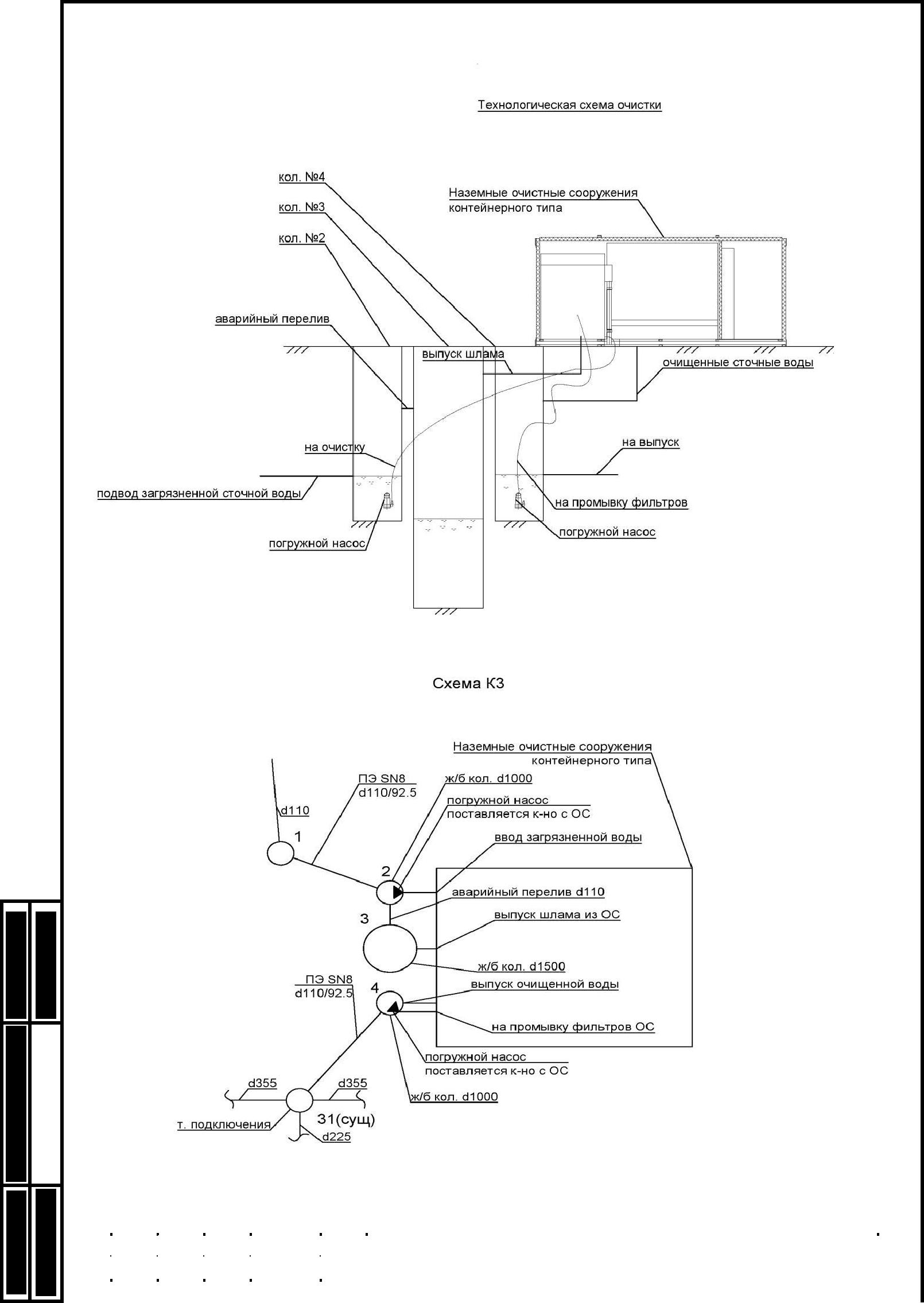 Типовая схема №2.2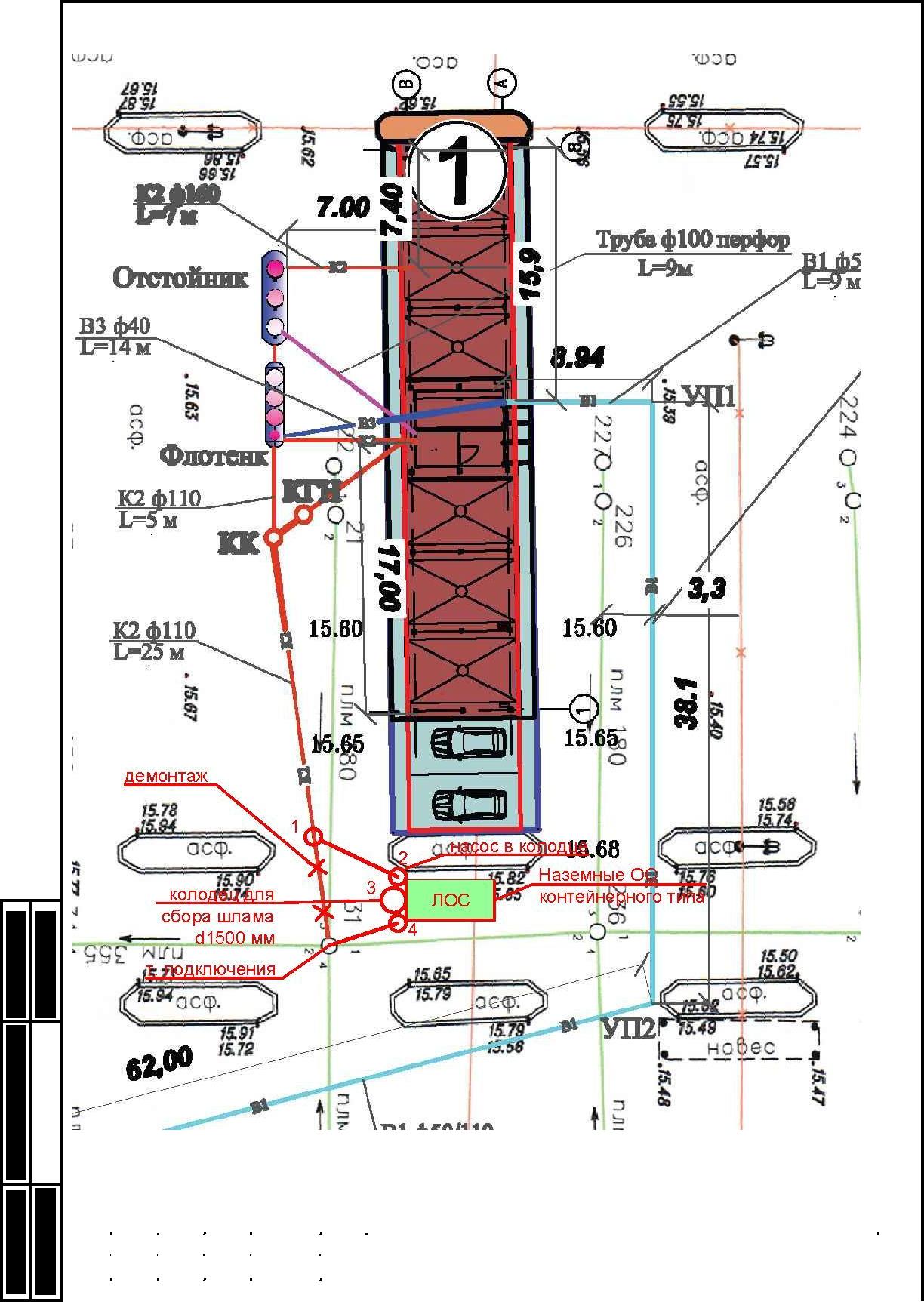 Типовая схема №3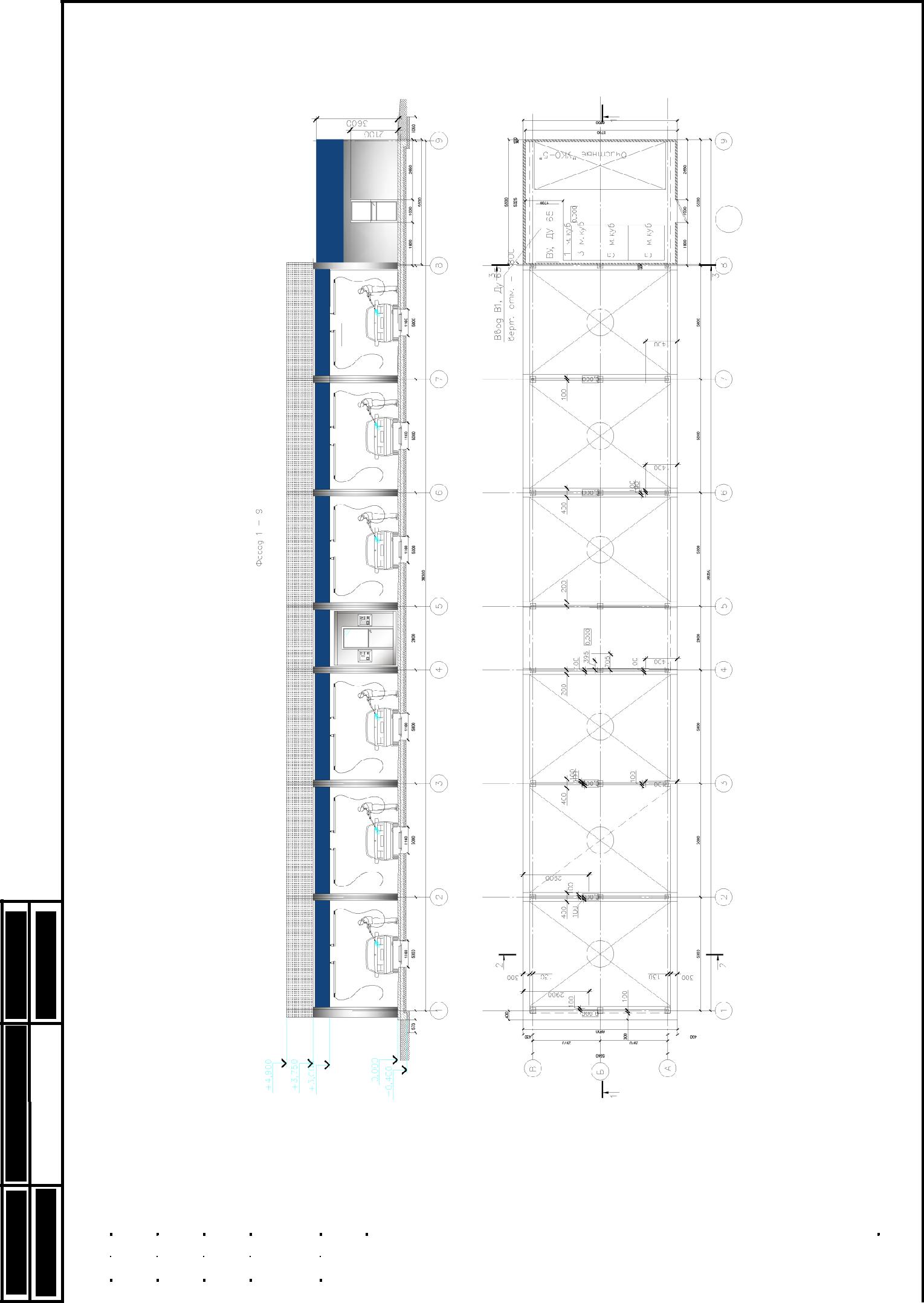 Применение тепловых камер для отстаивания сточных вод.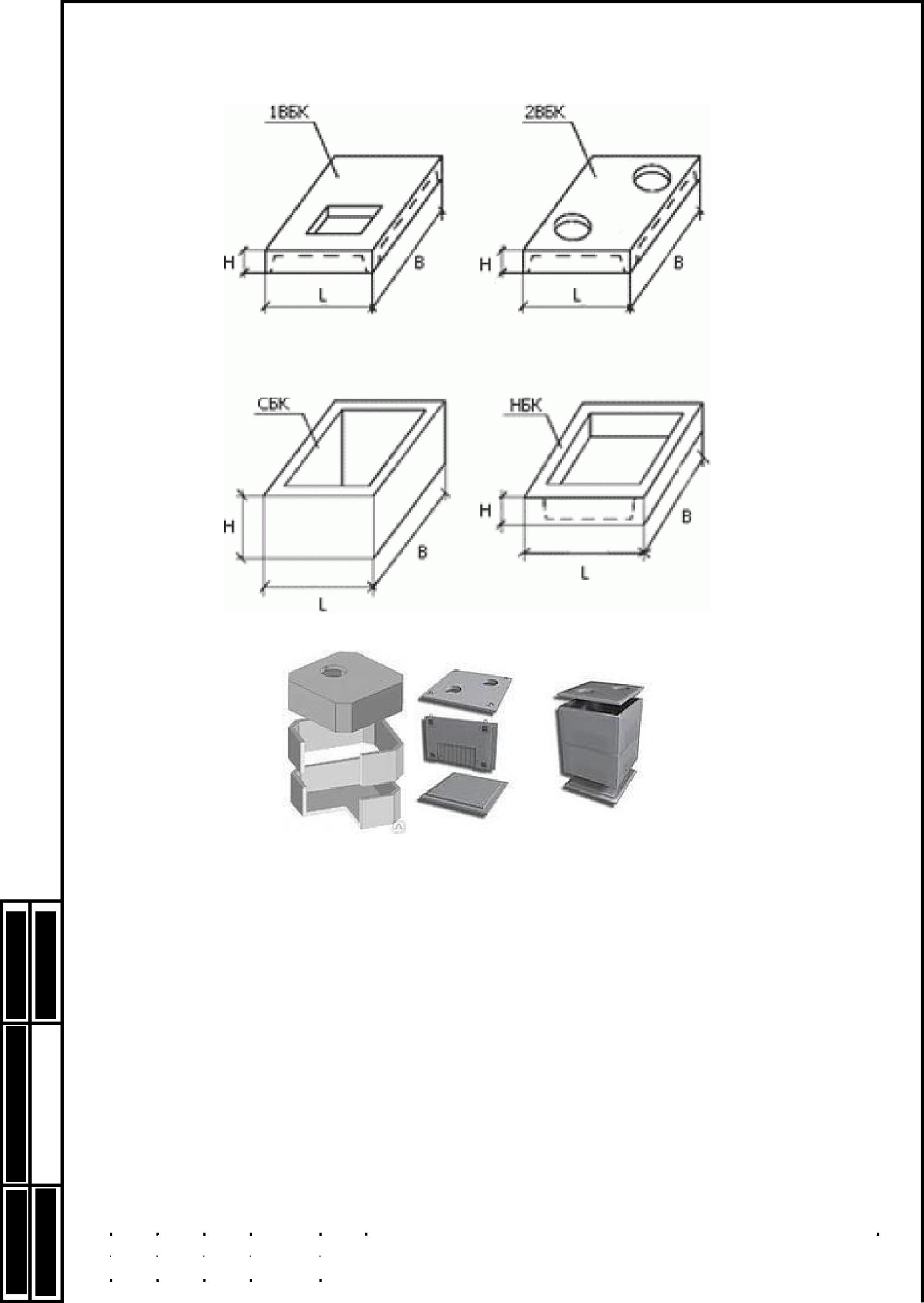 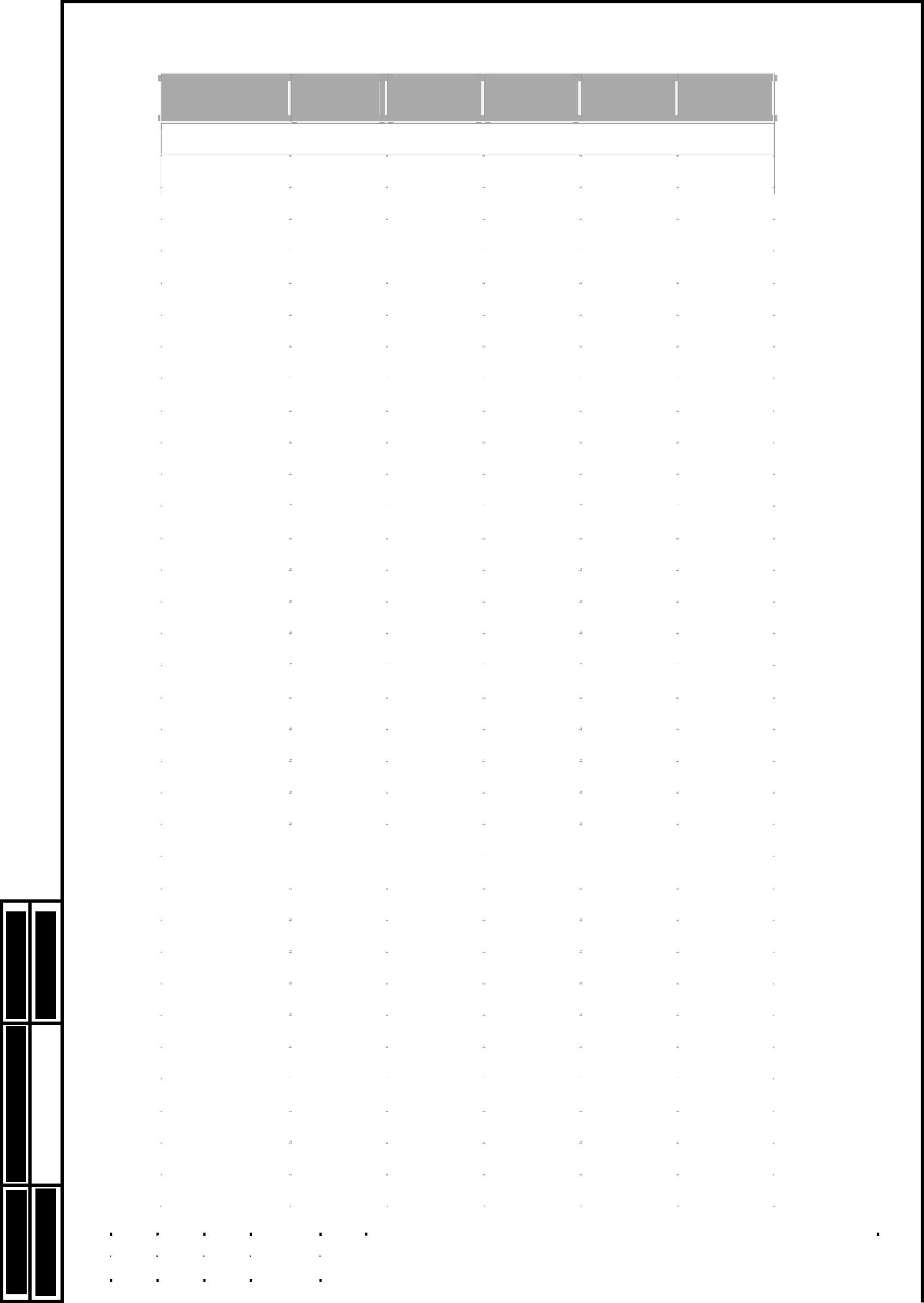 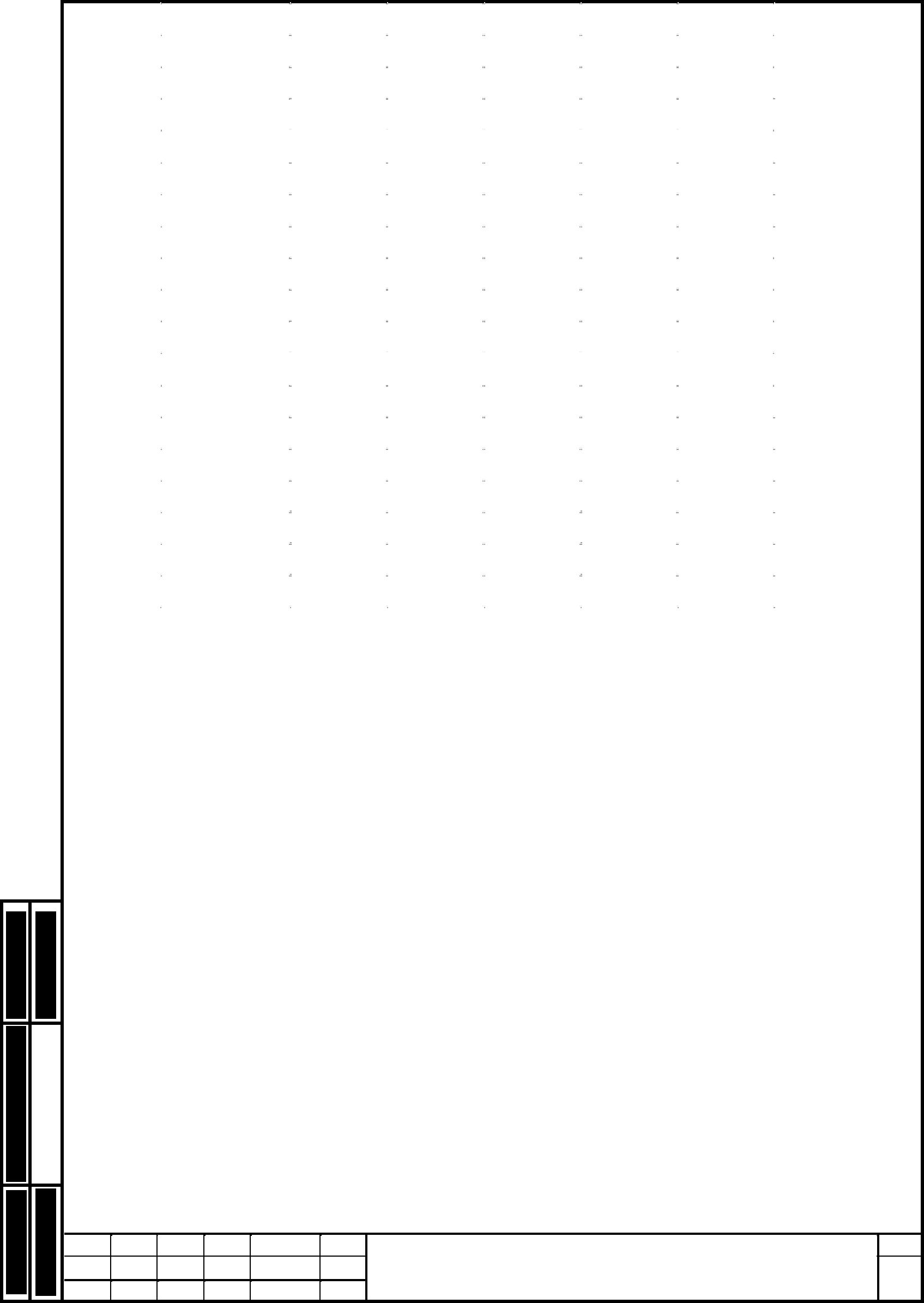 4 ФС  - 5. 03. 00. 000 ПСИзм.  Кол.уч  Лист  №док    Подп.    ДатаЛист26Визуализация.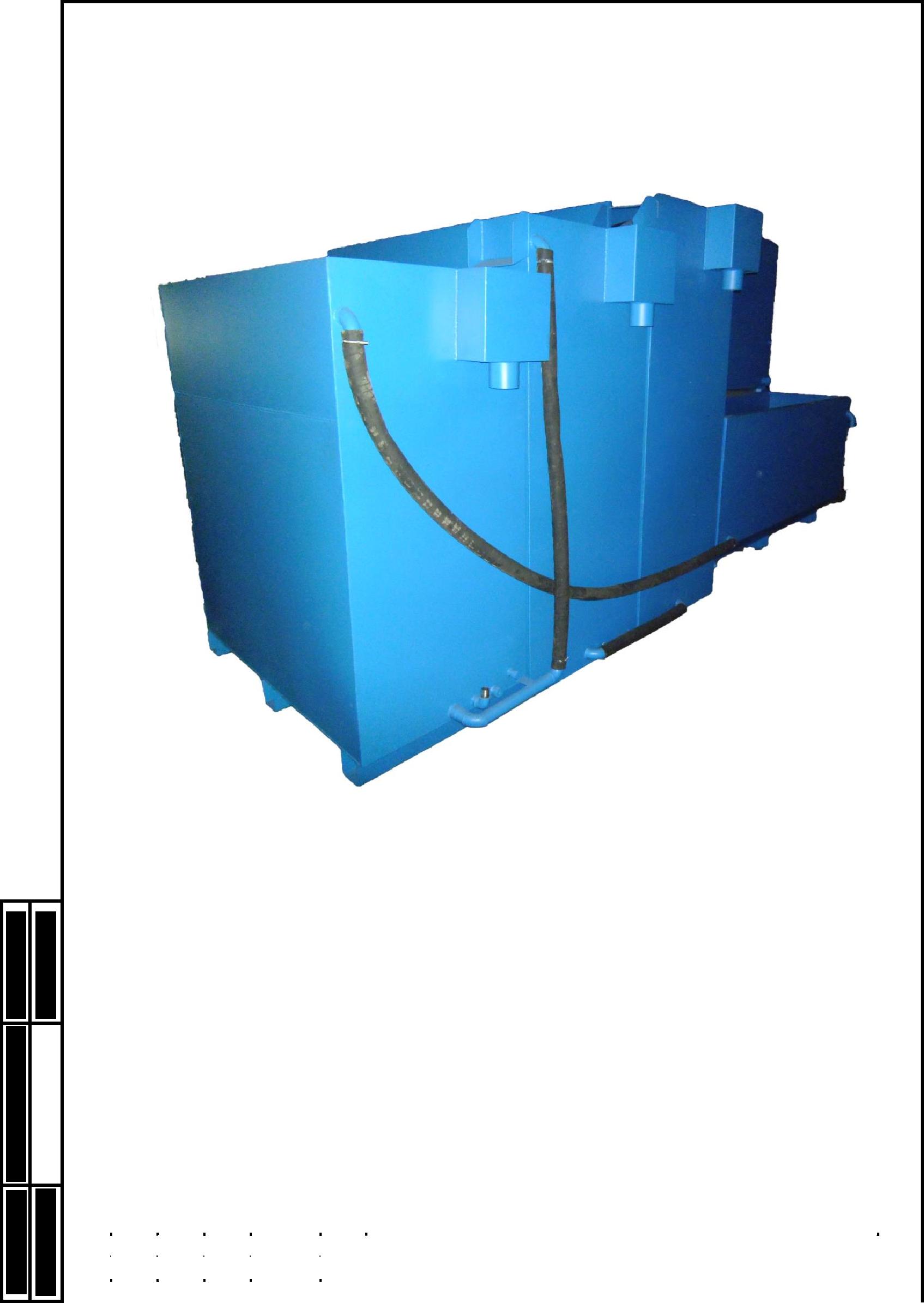 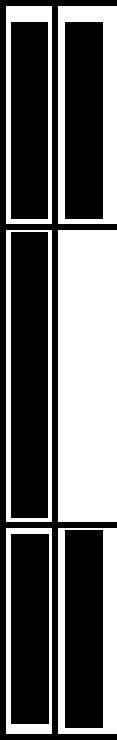 инв. №Взамендатась иПодпи4 ФС - 5. 03. 00. 000 ПС4 ФС - 5. 03. 00. 000 ПСИзм.   Кол.уч  Лист  №докИзм.   Кол.уч  Лист  №докПодп.Дата4 ФС - 5. 03. 00. 000 ПС4 ФС - 5. 03. 00. 000 ПСИзм.   Кол.уч  Лист  №докИзм.   Кол.уч  Лист  №докПодп.Датал.Разраб.Егоров11.2013СтадияЛистЛистовл.од1№ пПроверилСпиридонов11.2013ПаспортИнв.ПроверилСпиридонов11.2013ПаспортОООИнв.ОООИнв.«Унисервис»«Унисервис»Н. контр.Петров11.2013«Унисервис»«Унисервис»Н. контр.Петров11.2013Инв. № подл.        Подпись и дата       Взамен инв. №Лист4 ФС  - 5. 03. 00. 000 ПС4 ФС  - 5. 03. 00. 000 ПС2Изм.Кол.учЛистЛист№докПодп.Дата2Изм.Кол.учЛистЛист№докПодп.ДатаИнв. № подл.        Подпись и дата       Взамен инв. №1.Общие сведенияОбщие сведения42.Основные технические характеристикиОсновные технические характеристики53.Комплект поставкиКомплект поставки74.Описание и работа установкиОписание и работа установки85.ПривязкаПривязка96. Монтаж6. Монтаж6. Монтаж107.Подготовка к работе и запуск установкиПодготовка к работе и запуск установки118.Указания по безопасностиУказания по безопасности129.Техническое обслуживание и ремонтТехническое обслуживание и ремонт1410.10.Гарантийные обязательства1511.11.Свидетельство о приемке1612.12.Сведения о консервации1713.13.Свидетельство об упаковке1818Лист4 ФС  - 5. 03. 00. 000 ПС4 ФС  - 5. 03. 00. 000 ПС3Изм.Кол.учЛистЛист№докПодп.Дата3Изм.Кол.учЛистЛист№докПодп.ДатаИнв. № подл.        Подпись и дата       Взамен инв. №Лист4 ФС  - 5. 03. 00. 000 ПС4 ФС  - 5. 03. 00. 000 ПС4Изм.Кол.учЛистЛист№докПодп.Дата4Изм.Кол.учЛистЛист№докПодп.ДатаИнв. № подл.        Подпись и дата       Взамен инв. №Таблица 2.1.Таблица 2.1.Значение  пара-Параметрыметра УКОметра УКОПроизводительность установки  по очищаемой воде( м3/ч )5Установленная электрическая мощность( кВт )4,0Степень очистки( % )99 %Рабочее давление водовоздушной смеси( мПа )0,4Габаритные размеры( мм )Длина (с блоком доочистки)5600ширина1500высота2100Масса установки( кг )сухая7800залитая15000Частота тока эл. сети( Гц )50Напряжение( В )220Лист4 ФС  - 5. 03. 00. 000 ПС4 ФС  - 5. 03. 00. 000 ПС5Изм.Кол.учЛистЛист№докПодп.Дата5Изм.Кол.учЛистЛист№докПодп.ДатаИнв. № подл.        Подпись и дата       Взамен инв. №ИсходныеИсходныеТемператураТемператураНаименованиеНаименованиеконцентрацияконцентрацияНаименованиеНаименование№нефтепродуктоввзвешенныхве-минмахсредыществминмахсредыществп/пществп/пмг/лмг/лССВодазагрязненнаязагрязненная1нефтепродуктаминефтепродуктамии9003000+1,0+ 401взвешенными    веще-взвешенными    веще-взвешенными    веще-9003000+1,0+ 40взвешенными    веще-взвешенными    веще-взвешенными    веще-ствамиЛист4 ФС  - 5. 03. 00. 000 ПС4 ФС  - 5. 03. 00. 000 ПС6Изм.Кол.учЛистЛист№докПодп.Дата6Изм.Кол.учЛистЛист№докПодп.ДатаИнв. № подл.        Подпись и дата       Взамен инв. №1.Флотатор в сборе1 шт.1 шт.2.Фильтр механический1шт.3.Фильтр сорбционный1шт4.Насос консольный2 шт.5.Насос промывки  "Дренажник"170\95 шт6.Насос перистальтический2 шт7.Бидоны для реагентов2 шт8.Руководство по эксплуатации1 шт.9.Сертификат соответствия1 штЛист4 ФС  - 5. 03. 00. 000 ПС4 ФС  - 5. 03. 00. 000 ПС7Изм.Кол.учЛистЛист№докПодп.Дата7Изм.Кол.учЛистЛист№докПодп.ДатаИнв. № подл.        Подпись и дата       Взамен инв. №Лист4 ФС  - 5. 03. 00. 000 ПС4 ФС  - 5. 03. 00. 000 ПС8Изм.Кол.учЛистЛист№докПодп.Дата8Изм.Кол.учЛистЛист№докПодп.ДатаИнв. № подл.        Подпись и дата       Взамен инв. №Лист4 ФС  - 5. 03. 00. 000 ПС4 ФС  - 5. 03. 00. 000 ПС9Изм.Кол.учЛистЛист№докПодп.Дата9Изм.Кол.учЛистЛист№докПодп.ДатаИнв. № подл.        Подпись и дата       Взамен инв. №Лист4 ФС  - 5. 03. 00. 000 ПС4 ФС  - 5. 03. 00. 000 ПС10Изм.Кол.учЛистЛист№докПодп.Дата10Изм.Кол.учЛистЛист№докПодп.ДатаИнв. № подл.        Подпись и дата       Взамен инв. №Лист4 ФС  - 5. 03. 00. 000 ПС4 ФС  - 5. 03. 00. 000 ПС11Изм.Кол.учЛистЛист№докПодп.Дата11Изм.Кол.учЛистЛист№докПодп.ДатаИнв. № подл.        Подпись и дата       Взамен инв. №Лист4 ФС  - 5. 03. 00. 000 ПС4 ФС  - 5. 03. 00. 000 ПС12Изм.Кол.учЛистЛист№докПодп.Дата12Изм.Кол.учЛистЛист№докПодп.ДатаИнв. № подл.        Подпись и дата       Взамен инв. №Лист4 ФС  - 5. 03. 00. 000 ПС4 ФС  - 5. 03. 00. 000 ПС13Изм.Кол.учЛистЛист№докПодп.Дата13Изм.Кол.учЛистЛист№докПодп.ДатаИнв. № подл.        Подпись и дата       Взамен инв. №Лист4 ФС  - 5. 03. 00. 000 ПС4 ФС  - 5. 03. 00. 000 ПС14Изм.Кол.учЛистЛист№докПодп.Дата14Изм.Кол.учЛистЛист№докПодп.ДатаИнв. № подл.        Подпись и дата       Взамен инв. №Лист4 ФС  - 5. 03. 00. 000 ПС4 ФС  - 5. 03. 00. 000 ПС15Изм.Кол.учЛистЛист№докПодп.Дата15Изм.Кол.учЛистЛист№докПодп.ДатаИнв. № подл.        Подпись и дата       Взамен инв. №Лист4 ФС  - 5. 03. 00. 000 ПС4 ФС  - 5. 03. 00. 000 ПС16Изм.Кол.учЛистЛист№докПодп.Дата16Изм.Кол.учЛистЛист№докПодп.ДатаИнв. № подл.        Подпись и дата       Взамен инв. №Лист4 ФС  - 5. 03. 00. 000 ПС4 ФС  - 5. 03. 00. 000 ПС17Изм.Кол.учЛистЛист№докПодп.Дата17Изм.Кол.учЛистЛист№докПодп.ДатаИнв. № подл.        Подпись и дата       Взамен инв. №Лист4 ФС  - 5. 03. 00. 000 ПС4 ФС  - 5. 03. 00. 000 ПС18Изм.Кол.учЛистЛист№докПодп.Дата18Изм.Кол.учЛистЛист№докПодп.ДатаИнв. № подл.        Подпись и дата       Взамен инв. №Лист4 ФС  - 5. 03. 00. 000 ПС4 ФС  - 5. 03. 00. 000 ПС19Изм.Кол.учЛистЛист№докПодп.Дата19Изм.Кол.учЛистЛист№докПодп.ДатаИнв. № подл.        Подпись и дата       Взамен инв. №Лист4 ФС  - 5. 03. 00. 000 ПС4 ФС  - 5. 03. 00. 000 ПС20Изм.Кол.учЛистЛист№докПодп.Дата20Изм.Кол.учЛистЛист№докПодп.ДатаИнв. № подл.        Подпись и дата       Взамен инв. №Лист4 ФС  - 5. 03. 00. 000 ПС4 ФС  - 5. 03. 00. 000 ПС21Изм.Кол.учЛистЛист№докПодп.Дата21Изм.Кол.учЛистЛист№докПодп.ДатаИнв. № подл.        Подпись и дата       Взамен инв. №Лист4 ФС  - 5. 03. 00. 000 ПС4 ФС  - 5. 03. 00. 000 ПС22Изм.Кол.учЛистЛист№докПодп.Дата22Изм.Кол.учЛистЛист№докПодп.ДатаИнв. № подл.        Подпись и дата       Взамен инв. №Лист4 ФС  - 5. 03. 00. 000 ПС4 ФС  - 5. 03. 00. 000 ПС23Изм.Кол.учЛистЛист№докПодп.Дата23Изм.Кол.учЛистЛист№докПодп.ДатаИнв. № подл.        Подпись и дата       Взамен инв. №Лист4 ФС  - 5. 03. 00. 000 ПС4 ФС  - 5. 03. 00. 000 ПС24Изм.Кол.учЛистЛист№докПодп.Дата24Изм.Кол.учЛистЛист№докПодп.ДатаИнв. № подл.        Подпись и дата       Взамен инв. №Характеристики тепловых камерХарактеристики тепловых камерХарактеристики тепловых камерХарактеристики тепловых камерМарка изделияL, Длина,B, Ширина,H, Высота,Вес, тнКол-во, штМарка изделияммммммВес, тнКол-во, штммммммТепловая камера 1,8 х 1,8 х 2,0Тепловая камера 1,8 х 1,8 х 2,0Тепловая камера 1,8 х 1,8 х 2,0ВБК 1,8ВБК 1,8ВБК 1,8210021004501,931ВБК 1,8ВБК 1,8ВБК 1,8210021004501,931СБК 1,8СБК 1,8СБК 1,8210021007001,752НБК 1,8НБК 1,8НБК 1,8210021004502,11Тепловая камера 2,6 х 2,6 х 2,0Тепловая камера 2,6 х 2,6 х 2,0Тепловая камера 2,6 х 2,6 х 2,0Тепловая камера 2,6 х 2,6 х 2,0Тепловая камера 2,6 х 2,6 х 2,0Тепловая камера 2,6 х 2,6 х 2,0Тепловая камера 2,6 х 2,6 х 2,0Тепловая камера 2,6 х 2,6 х 2,0Тепловая камера 2,6 х 2,6 х 2,0Тепловая камера 2,6 х 2,6 х 2,0Тепловая камера 2,6 х 2,6 х 2,0Тепловая камера 2,6 х 2,6 х 2,0Тепловая камера 2,6 х 2,6 х 2,0Тепловая камера 2,6 х 2,6 х 2,0Тепловая камера 2,6 х 2,6 х 2,0Тепловая камера 2,6 х 2,6 х 2,0ВБК 2,6ВБК 2,6ВБК 2,6286028603803,951ВБК 2,6ВБК 2,6ВБК 2,6286028603803,951СБК 2,6СБК 2,6СБК 2,62860286012854,531НБК 2,6НБК 2,6НБК 2,6286028606805,831Тепловая камера 3,0 х 3,0 х 2,0Тепловая камера 3,0 х 3,0 х 2,0Тепловая камера 3,0 х 3,0 х 2,0Тепловая камера 3,0 х 3,0 х 2,0Тепловая камера 3,0 х 3,0 х 2,0Тепловая камера 3,0 х 3,0 х 2,0Тепловая камера 3,0 х 3,0 х 2,0Тепловая камера 3,0 х 3,0 х 2,0Тепловая камера 3,0 х 3,0 х 2,0Тепловая камера 3,0 х 3,0 х 2,0Тепловая камера 3,0 х 3,0 х 2,0Тепловая камера 3,0 х 3,0 х 2,0Тепловая камера 3,0 х 3,0 х 2,0Тепловая камера 3,0 х 3,0 х 2,0Тепловая камера 3,0 х 3,0 х 2,0Тепловая камера 3,0 х 3,0 х 2,0ВБК 3,0ВБК 3,0ВБК 3,0326032603805,251СБК 3,0СБК 3,0СБК 3,03260326013855,61НБК 3,0НБК 3,0НБК 3,0326032605305,41НБК 3,0НБК 3,0НБК 3,0326032605305,41Тепловая камера 2,5 х 4,0 х 2,0Тепловая камера 2,5 х 4,0 х 2,0Тепловая камера 2,5 х 4,0 х 2,0Тепловая камера 2,5 х 4,0 х 2,0Тепловая камера 2,5 х 4,0 х 2,0Тепловая камера 2,5 х 4,0 х 2,0Тепловая камера 2,5 х 4,0 х 2,0Тепловая камера 2,5 х 4,0 х 2,0ВБК 4,0ВБК 4,0ВБК 4,0432014304002,582СБК 4,0/2,5х0,8СБК 4,0/2,5х0,8СБК 4,0/2,5х0,8432070020003,72СБК 4,0/2,5х0,8СБК 4,0/2,5х0,8СБК 4,0/2,5х0,8432070020003,72СПК 2,5СПК 2,5СПК 2,5143018020001,282СПК 2,5СПК 2,5СПК 2,5143018020001,282НБК 4,0НБК 4,0НБК 4,0432014304003,22НБК 4,0НБК 4,0НБК 4,0432014304003,22Тепловая камера 2,5 х 4,0 х 4,0Тепловая камера 2,5 х 4,0 х 4,0Тепловая камера 2,5 х 4,0 х 4,0Тепловая камера 2,5 х 4,0 х 4,0Тепловая камера 2,5 х 4,0 х 4,0Тепловая камера 2,5 х 4,0 х 4,0Тепловая камера 2,5 х 4,0 х 4,0Тепловая камера 2,5 х 4,0 х 4,0ВБК 4,0ВБК 4,0ВБК 4,0432014304002,582СБК 4,0/2,5х0,8СБК 4,0/2,5х0,8СБК 4,0/2,5х0,8432070020003,72СБК 4,0СБК 4,0СБК 4,0432070020003,72СПК 2,5СПК 2,5СПК 2,5143018020001,284СПК 2,5СПК 2,5СПК 2,5143018020001,284НБК 4,0НБК 4,0НБК 4,0432014304003,22НБК 4,0НБК 4,0НБК 4,0432014304003,22Тепловая камера 4,0 х 4,0 х 2,0Тепловая камера 4,0 х 4,0 х 2,0Тепловая камера 4,0 х 4,0 х 2,0Тепловая камера 4,0 х 4,0 х 2,0Тепловая камера 4,0 х 4,0 х 2,0Тепловая камера 4,0 х 4,0 х 2,0Тепловая камера 4,0 х 4,0 х 2,0Тепловая камера 4,0 х 4,0 х 2,0Тепловая камера 4,0 х 4,0 х 2,0Тепловая камера 4,0 х 4,0 х 2,0Тепловая камера 4,0 х 4,0 х 2,0Тепловая камера 4,0 х 4,0 х 2,0Тепловая камера 4,0 х 4,0 х 2,0Тепловая камера 4,0 х 4,0 х 2,0Тепловая камера 4,0 х 4,0 х 2,0Тепловая камера 4,0 х 4,0 х 2,0ВБК 4,0ВБК 4,0ВБК 4,0432014304002,582ВБК 4,0ВБК 4,0ВБК 4,0432014304002,582ВБК 4,0ВБК 4,0ВБК 4,0432014304002,582ВБК 4,0-1ВБК 4,0-1ВБК 4,0-1432014304003,21ВБК 4,0-1ВБК 4,0-1ВБК 4,0-1432014304003,21СБК 4,0/2,5х0,8СБК 4,0/2,5х0,8СБК 4,0/2,5х0,8432070020003,72СБК 4,0/2,5х0,8СБК 4,0/2,5х0,8СБК 4,0/2,5х0,8432070020003,72СПК 4,0СПК 4,0СПК 4,0287018020002,582НБК 4,0НБК 4,0НБК 4,0432014304003,22НБК 4,0-3НБК 4,0-3НБК 4,0-3432014304003,21Тепловая камера 4,0 х 4,0 х 4,0Тепловая камера 4,0 х 4,0 х 4,0Тепловая камера 4,0 х 4,0 х 4,0Тепловая камера 4,0 х 4,0 х 4,0Тепловая камера 4,0 х 4,0 х 4,0Тепловая камера 4,0 х 4,0 х 4,0Тепловая камера 4,0 х 4,0 х 4,0Тепловая камера 4,0 х 4,0 х 4,0ВБК 4,0ВБК 4,0ВБК 4,0432014304002,582ВБК 4,0-1ВБК 4,0-1ВБК 4,0-1432014304003,21СБК 4,0/2,5х0,8СБК 4,0/2,5х0,8СБК 4,0/2,5х0,8432070020003,72СБК 4,0/2,5х0,8СБК 4,0/2,5х0,8СБК 4,0/2,5х0,8432070020003,72Лист4 ФС  - 5. 03. 00. 000 ПС4 ФС  - 5. 03. 00. 000 ПС4 ФС  - 5. 03. 00. 000 ПС4 ФС  - 5. 03. 00. 000 ПС4 ФС  - 5. 03. 00. 000 ПС4 ФС  - 5. 03. 00. 000 ПС4 ФС  - 5. 03. 00. 000 ПС4 ФС  - 5. 03. 00. 000 ПС4 ФС  - 5. 03. 00. 000 ПС4 ФС  - 5. 03. 00. 000 ПС4 ФС  - 5. 03. 00. 000 ПС4 ФС  - 5. 03. 00. 000 ПС4 ФС  - 5. 03. 00. 000 ПС4 ФС  - 5. 03. 00. 000 ПС4 ФС  - 5. 03. 00. 000 ПС4 ФС  - 5. 03. 00. 000 ПС4 ФС  - 5. 03. 00. 000 ПС4 ФС  - 5. 03. 00. 000 ПС25Изм.Кол.учЛист№докПодп.Подп.Подп.Дата25Изм.Кол.учЛист№докПодп.Подп.Подп.ДатаИнв. № подл.        Подпись и дата       Взамен инв. №СБК 4,0432070020003,72СБК 4,0432070020003,72СПК 4,0287018020002,584НБК 4,0432014304003,22НБК 4,0-3432014304003,21Тепловая камера 4,0 х 5,5 х 2,0Тепловая камера 4,0 х 5,5 х 2,0Тепловая камера 4,0 х 5,5 х 2,0Тепловая камера 4,0 х 5,5 х 2,0Тепловая камера 4,0 х 5,5 х 2,0ВБК 4,0432014304002,582ВБК 4,0-1432014304003,22СБК 4,0/2,5х0,8432070020003,72СПК 5,5432018020003,882НБК 4,0432014304003,22НБК 4,0-3432014304003,22Тепловая камера 4,0 х 5,5 х 4,0Тепловая камера 4,0 х 5,5 х 4,0Тепловая камера 4,0 х 5,5 х 4,0Тепловая камера 4,0 х 5,5 х 4,0Тепловая камера 4,0 х 5,5 х 4,0ВБК 4,0432014304002,582ВБК 4,0432014304002,582ВБК 4,0-1432014304003,22СБК 4,0432070020004,02СБК 4,0432070020004,02СБК 4,0/2,5х0,8432070020003,72СПК 5,5432018020003,884СПК 5,5432018020003,884НБК 4,0432014304003,22НБК 4,0-3432014304003,22НБК 4,0-3432014304003,22Инв. № подл.        Подпись и дата       Взамен инв. №Лист4 ФС  - 5. 03. 00. 000 ПС4 ФС  - 5. 03. 00. 000 ПС27Изм.Кол.учЛистЛист№докПодп.Дата27Изм.Кол.учЛистЛист№докПодп.ДатаИнв. № подл.        Подпись и дата       Взамен инв. №Лист4 ФС  - 5. 03. 00. 000 ПС4 ФС  - 5. 03. 00. 000 ПС30298Изм.Кол.учЛистЛист№докПодп.Дата30298Изм.Кол.учЛистЛист№докПодп.Дата